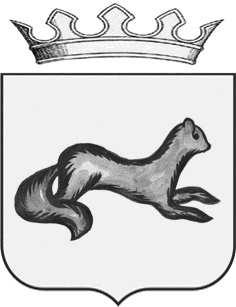 АДМИНИСТРАЦИЯ    ОБОЯНСКОГО РАЙОНАКУРСКОЙ ОБЛАСТИПОСТАНОВЛЕНИЕот 21.10.2019                                     Обоянь                                                        №744О внесении изменений в постановление Администрации Обоянского района Курской области от 07.05.2019 №305 В связи с кадровыми перестановками  и в целях организации работы комиссии по  рассмотрению обращений  работников образования, признанных в установленном порядке, нуждающимися в получении  жилья или улучшении жилищных условий,  на получение средств бюджета муниципального района «Обоянский район» Курской области на уплату процентов по кредитам, полученным в российских кредитных организациях работниками образования, осуществляющими приобретение или строительство жилья, Администрация Обоянского района Курской области  ПОСТАНОВЛЯЕТ: 1.Внести в постановление Администрации Обоянского района Курской области от 07.05.2019 №305  «Об утверждении Порядка  возмещения из бюджета муниципального района «Обоянский район» Курской области на уплату процентов по кредитам, полученным в российских кредитных организациях работниками образования, осуществляющими приобретение или строительство жилья» следующие изменения:1.1.Исключить из состава комиссии Гридасова Сергея Николаевича, начальника отдела муниципального казенного учреждения «Хозяйственно-эксплуатационная служба образовательных учреждений Обоянского района».1.2.Исключить из состава комиссии Бычихину Наталью Сергеевну, юрисконсульта муниципального казенного учреждения «Хозяйственно-эксплуатационная служба образовательных учреждений Обоянского района».1.3 .Включить в состав комиссии Родионова Дениса Ивановича юрисконсульта муниципального казенного учреждения «Хозяйственно-эксплуатационная служба образовательных учреждений Обоянского района».       2.Контроль исполнения настоящего постановления возложить на начальника Управления образования Администрации Обоянского района Курской области Т. А. Черникову.        3. Настоящее постановление вступает в   силу   со   дня   его   подписания.И. о. Главы Обоянского района 					             Э. В. ГубановМ. Ф. Алпеев (47141) 2-26-61   